昌乐县自然资源和规划局2021年政府信息公开工作年度报告   昌乐县自然资源和规划局严格贯彻落实《中华人民共和国政府信息公开条例》、《潍坊市人民政府办公室关于做好2021年政府信息公开工作年度报告编制发布和报送工作的通知》要求，结合我局实际，编制并向社会公布昌乐县自然资源和规划局2021年政府信息公开年度报告。本年度报告中所列数据的统计期限自2021年1月1日起，至2021年12月31日止。如对本报告有疑问，请联系昌乐县自然资源和规划局政策法规科，联系电话:0536-6231693。一、总体情况主动公开情况　　1、重点做好统一确权登记信息公开。按照《不动产登记暂行条例实施细则》的有关规定，不动产权证书或者不动产登记证明遗失、灭失，不动产权利人申请补发的，经县自然资源和规划局不动产登记中心审核后在局门户网站公告，公告期限为15个工作日。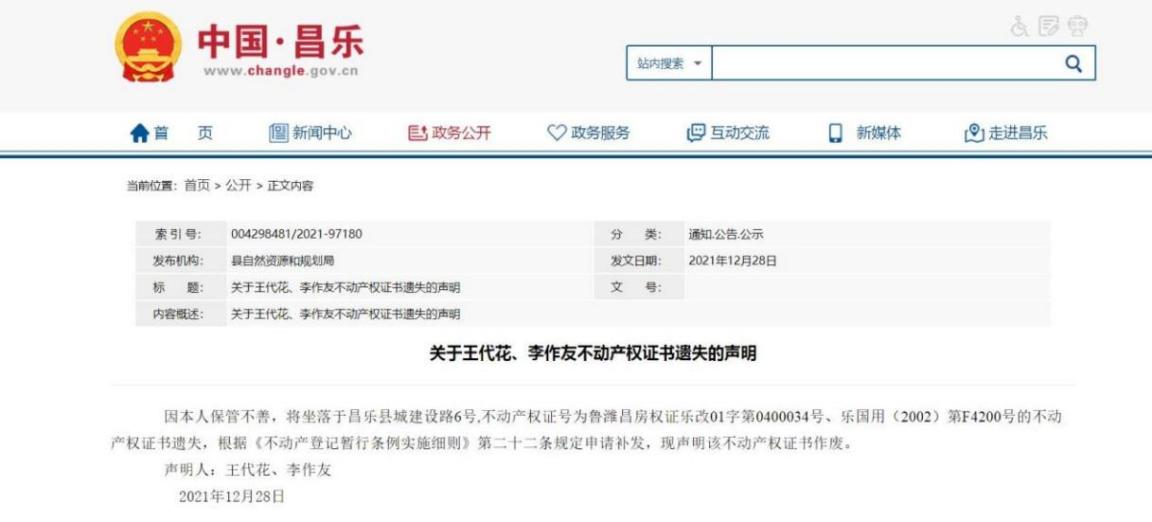 2、积极回应社会关切问题。依托12345政务服务便民热线，2021年通过县爱昌乐APP收到188条民声信息，依申请信息公开15件，均在规定时限内给予答复，群众满意率较高。3、加强自然资源政策解读。扩大政策解读传播面，2021年度转载发布政策解读文件14件。包括新《土地管理法实施条例》亮点解读、《占用基本农田的6大问题》、《以最严格耕地保护制度筑牢粮食安全防线》等，并在局公众号转载发布，提高政策的到达率和知晓率。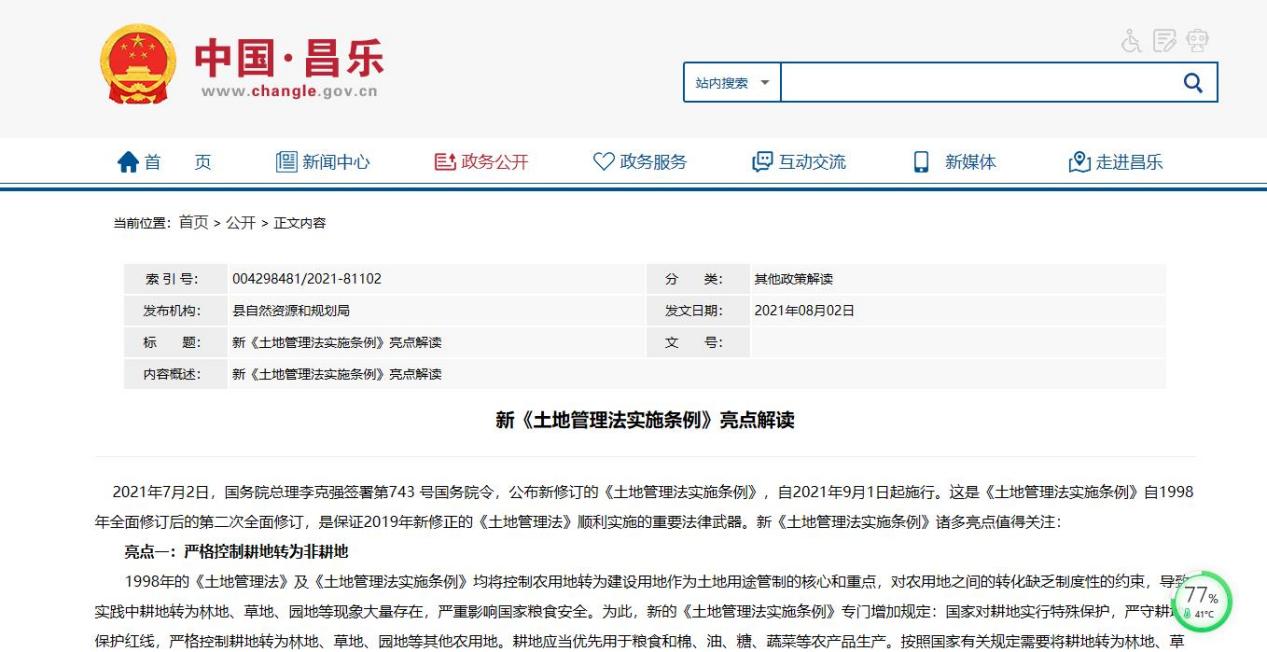 4、畅通公众参与渠道。完善公众参与平台，及时发布重大行政决策相关信息、征求意见，通过听证会、政府开放日、民意调查等多种形式公众参与意见，搞好政民互动，实现登记业务“一网通办”，更大程度的方便企业和群众，推动营商环境优化。（二）依申请公开情况2021年度共收到依申请公开申请15件，答复市局协查5件，答复率、答复及时率均达到100%。（三）政府信息管理情况严格执行信息发布保密审查制度，按照“谁制作、谁提供、谁审查、谁负责”的原则，发布前，相关业务科室和分管领导审核。坚持以公开为常态、不公开为例外，遵循公正、公平、合法、便民原则，及时准确地公开政府信息，对公开的政府信息进行审查，公开信息不得侵犯国家秘密、商业秘密和社会公共利益，不得违反法律、法规和社会公德。 政府信息平台建设情况深入推进门户网站、政务公开网、政务服务网全面融合，健全政务服务新媒体运行。全年主动公开政府信息1737条，其中通过门户网站公开1553条，通过微信公众平台“昌乐自然资源和规划”发布99条。同时通过省、市、县各媒体平台公开和发布政府信息85条。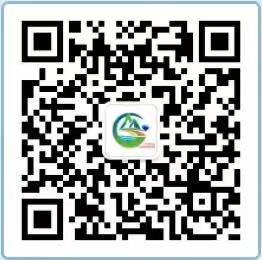 （五）监督保障情况1、公开发布本系统政务公开领导小组，确定分管负责人，全面负责做好局机关政府信息公开管理工作，政策法规科为信息公开工作机构，安排专人具体负责。拟公开的信息，经保密审查后及时报送政策法规科，确保信息准确性和时效性。2、严格按照《中华人民共和国保守国家秘密法》和政府信息公开条例有关规定，建立健全政府信息保密审查机制。建立网站信息发布制度和政务信息公开登记台账，健全站点建设、内容发布、组织保障、工作考核等机制，做好防攻击、防病毒等工作，提高门户网站管理服务水平。二、主动公开政府信息情况三、收到和处理政府信息公开申请情况四、政府信息公开行政复议、行政诉讼情况五、存在的主要问题及整改情况（一）2020年问题整改情况一是积极参加县政府组织政务信息培训，规范信息公开行为，对网站发布信息严格审查把关，加强科室会商协作，防范法律风险。二是制定绩效考核办法，以考核为导向不断提升工作积极性，多层面推动政府信息公开的能力和质量。（二）2021年存在的主要问题一是依申请公开请求数量较多，涉及信息较为广泛，公开制度日趋完善，社会公众的知情权日益被认可接收，数量成倍增长，工作量大。二是部分网站平台没有整合，一哄而上，造成多头重复建设，可操作性差。三是对政策文件解读形式单一，主要是转载解读上级政策，缺少数字图文解读、音频解读等新颖模式。（三）改进措施一是加大“互联网+执法”、政策发布等信息公开力度，聚焦优化营商环境，围绕自然资源和规划中心工作，推进社会信用体系建设和规范“双公示”数据归集共享。二是围绕政务服务“一次办好”目标，切实推进阳光、透明、开放、服务型政府建设，全力推进“一网通办”、“一窗受理”模式，把“我为群众办实事”落到实处，保障群众的知情权、表达权、参与权和监督权。六、其他需要报告的事项（一）信息处理费收取情况。2021年度我局无收取信息处理费的情况。上级年度政务公开工作要点落实情况严格按照《2021年昌乐县政务公开重点工作任务分工》的范围和内容，主动更新政务公开信息，常规性工作定期公开，临时性工作随时公开，固定性工作长期公开。人大代表建议和政协提案办理情况我局高度重视人大代表建议和政协委员提案办理，把该项工作作为重点攻坚任务管理，完善办理机制、落实责任分工，取得良好成效。2021年我局共收到承办人大代表建议、政协委员提案12件，其中所有建议、提案均在规定时间内办结，按时办结率达100%，代表、委员对办理结果的满意率达100%,政府网站已公开。年度政务公开工作创新情况着力在创新中务实效，提升政务公开的程度，不仅在网站公开，利用局公众号加大公开力度，同时组织“政府开放月”活动，邀请办事群众到服务区参观、提意见，面对面答复群众最关心的问题，提升了政务公开成效。报告数据统计需要说明本报告所列数据统计期限为2021年1月1日至2021年12月31日。本行政机关认为需要报告的其他事项无。其他有关文件专门要求报告的事项无。           昌乐县自然资源和规划局                            2022年1月17日第二十条第（一）项第二十条第（一）项第二十条第（一）项第二十条第（一）项信息内容本年制发件数本年废止件数现行有效件数规章000行政规范性文件000第二十条第（五）项第二十条第（五）项第二十条第（五）项第二十条第（五）项信息内容本年处理决定数量本年处理决定数量本年处理决定数量行政许可494949第二十条第（六）项第二十条第（六）项第二十条第（六）项第二十条第（六）项信息内容本年处理决定数量本年处理决定数量本年处理决定数量行政处罚151515行政强制0　0　0　第二十条第（八）项第二十条第（八）项第二十条第（八）项第二十条第（八）项信息内容本年收费金额（单位：万元）本年收费金额（单位：万元）本年收费金额（单位：万元）行政事业性收费000（本列数据的勾稽关系为：第一项加第二项之和，等于第三项加第四项之和）（本列数据的勾稽关系为：第一项加第二项之和，等于第三项加第四项之和）（本列数据的勾稽关系为：第一项加第二项之和，等于第三项加第四项之和）申请人情况申请人情况申请人情况申请人情况申请人情况申请人情况申请人情况（本列数据的勾稽关系为：第一项加第二项之和，等于第三项加第四项之和）（本列数据的勾稽关系为：第一项加第二项之和，等于第三项加第四项之和）（本列数据的勾稽关系为：第一项加第二项之和，等于第三项加第四项之和）自然人法人或其他组织法人或其他组织法人或其他组织法人或其他组织法人或其他组织总计（本列数据的勾稽关系为：第一项加第二项之和，等于第三项加第四项之和）（本列数据的勾稽关系为：第一项加第二项之和，等于第三项加第四项之和）（本列数据的勾稽关系为：第一项加第二项之和，等于第三项加第四项之和）自然人商业企业科研机构社会公益组织法律服务机构其他总计一、本年新收政府信息公开申请数量一、本年新收政府信息公开申请数量一、本年新收政府信息公开申请数量150000015二、上年结转政府信息公开申请数量二、上年结转政府信息公开申请数量二、上年结转政府信息公开申请数量0000000三、本年度办理结果（一）予以公开（一）予以公开7000007三、本年度办理结果（二）部分公开（区分处理的，只计这一情形，不计其他情形）（二）部分公开（区分处理的，只计这一情形，不计其他情形）0000000三、本年度办理结果（三）不予公开1.属于国家秘密0000000三、本年度办理结果（三）不予公开2.其他法律行政法规禁止公开1000001三、本年度办理结果（三）不予公开3.危及“三安全一稳定”0000000三、本年度办理结果（三）不予公开4.保护第三方合法权益0000000三、本年度办理结果（三）不予公开5.属于三类内部事务信息0000000三、本年度办理结果（三）不予公开6.属于四类过程性信息5000005三、本年度办理结果（三）不予公开7.属于行政执法案卷0000000三、本年度办理结果（三）不予公开8.属于行政查询事项0000000三、本年度办理结果（四）无法提供1.本机关不掌握相关政府信息2000002三、本年度办理结果（四）无法提供2.没有现成信息需要另行制作0000000三、本年度办理结果（四）无法提供3.补正后申请内容仍不明确0000000三、本年度办理结果（五）不予处理1.信访举报投诉类申请0000000三、本年度办理结果（五）不予处理2.重复申请0000000三、本年度办理结果（五）不予处理3.要求提供公开出版物0000000三、本年度办理结果（五）不予处理4.无正当理由大量反复申请0000000三、本年度办理结果（五）不予处理5.要求行政机关确认或重新出具已获取信息0000000三、本年度办理结果（六）其他处理1.申请人无正当理由逾期不补正、行政机关不再处理其政府信息公开申请0000000三、本年度办理结果（六）其他处理2.申请人逾期未按收费通知要求缴纳费用、行政机关不再处理其政府信息公开申请0000000三、本年度办理结果（六）其他处理3.其他0000000三、本年度办理结果（七）总计（七）总计150000015四、结转下年度继续办理四、结转下年度继续办理四、结转下年度继续办理0000000行政复议行政复议行政复议行政复议行政复议行政诉讼行政诉讼行政诉讼行政诉讼行政诉讼行政诉讼行政诉讼行政诉讼行政诉讼行政诉讼结果维持结果纠正其他结果尚未审结总计未经复议直接起诉未经复议直接起诉未经复议直接起诉未经复议直接起诉未经复议直接起诉复议后起诉复议后起诉复议后起诉复议后起诉复议后起诉结果维持结果纠正其他结果尚未审结总计结果维持结果纠正其他结果尚未审结总计结果维持结果纠正其他结果尚未审结总计000000000000000